Národní památkový ústav,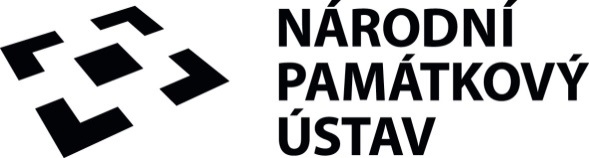 územní památková správa v PrazeCENOVÝ VÝMĚR VSTUPNÉHO 2020Synagoga BřezniceVstupné na jednotlivé prohlídkové okruhyCeny jsou uvedeny v korunách za osobuSnížené vstupné je poskytováno:Vstupné zdarma je poskytováno:Vstupné mimo návštěvní dobu objektu:                                                                                         Ostatní služby:Platný od 1.3.2020základnísníženéVýběrový okruh:synagoga – komentovaná prohlídka s průvodcem8060Individuální okruh:synagoga – prohlídka bez průvodce6040dětem od 6 do 18 letode dne narozenin uvedeného věku do dne narozenin uvedeného věkudržitelům platné karty a studentům od 18 do 26 letISIC, EYCA, po předložení studentského průkazu, nebo potvrzení o studiu, nebo po předložení soupisu potvrzeného školouseniorům po dovršení věku 65 letode dne 65. narozenin včetně, po předložení dokladu (občanský průkaz, pas apod.)dětem do dovršení věku 6 letmimo organizované skupiny průvodcům držitelů průkazu ZTP/Ppo předložení průkazupedagogickému doprovodu a dozoru organizovaných skupin dětí v počtu 1 osoba doprovodu na skupinu 10 dětíprůvodcům CK s předem rezervovanými skupinamiv počtu 1 průvodce na skupinu o min. počtu 15 osobdržitelům zaměstnaneckých průkazů NPÚpo předložení průkazu, pracovník + max. 3 rodinní příslušnícidržitelům průkazů „Náš člověk“ (vč. průkazu bývalého zaměstnance NPÚ) vydaných generálním ředitelstvím NPÚpo předložení průkazunovinářůmpři pracovní návštěvě a pouze po předchozí akreditaci u správy památkového objektuv jednotlivých výjimečných případecho poskytnutí vstupu zdarma rozhoduje ředitel ÚPS Prohlídkový okruh:pouze základní vstupnésynagoga – komentovaná prohlídka s průvodcem160synagoga – individuální prohlídka bez průvodce120sleva na základním vstupném na individuální prohlídku synagogy bez průvodceje poskytována sleva 20,-Kč na osobu na základním vstupném po předložení vstupenky (základní a rodinné vstupné) z návštěvního okruhu (I, I+, II, I+II a Renesančního okruhu) zámku Březnicesleva na základním vstupném na komentovanou prohlídku synagogy s průvodcemje poskytována sleva 20,-Kč na osobu na základním vstupném po předložení vstupenky (základní a rodinné vstupné) z návštěvního okruhu (I, I+, II, I+II a Renesančního okruhu) zámku Březnice         Národní památkový ústav,        Národní památkový ústav,             státní zámek Březniceúzemní památková správa v Praze                 Ing. Robert Barták            Mgr. Dušan Michelfeitvedoucí správy památkového objektuředitel územní památkové správy v Praze